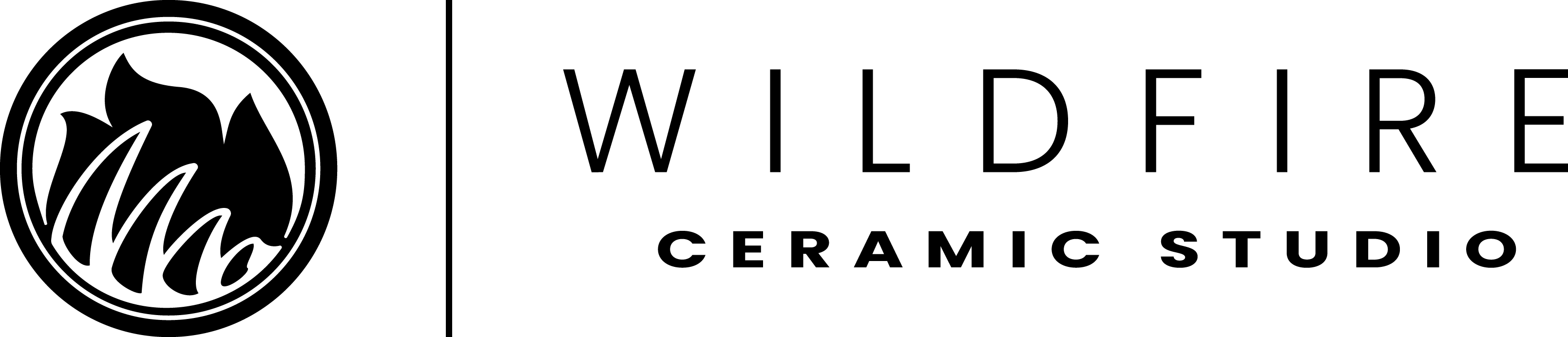 Show Title _____________________________________Name-___________________________________________________________________________Address-_________________________________________________________________________City, State and zip-_________________________________________________________________Phone Numbers-___________________________________________________________________Email-___________________________________________________________________________Website-_________________________________________________________________________Entry 1Title-___________________________________ Price $__________________________________Clay Type-_____________________________ Other Materials-_____________________________Firing-____________________________________ Dimensions-_____________________________Entry 2Title-___________________________________ Price-$___________________________________Clay Type-_____________________________ Other Materials-____________________________Firing-____________________________________ Dimensions-_____________________________Entry 3Title-___________________________________ Price-$___________________________________Clay Type-_____________________________ Other Materials-_____________________________Firing-____________________________________ Dimensions-_____________________________signature- X ___________________________________ date-______________________________				_____ I would like information for selling my work and upcoming opportunities @ Wildfire Ceramic Studio.     Digital images must be 300dpi at 5x5 inches. File name format: jdoe1, jdoe2, jdoe3. Square images are strongly preferred. White or gradient backgrounds are acceptable. Images that appear to have been enhanced will not be accepted.